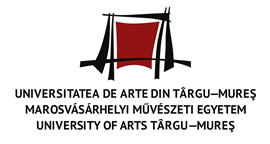 NÁRCIZMUS AZ ÚJ MÉDIÁBANX. Nemzetközi Médiatudományi Konferencia 2022. május 6. PROGRAM09.30: A konferencia megnyitásaI. szekció: FÉNYKÉPEK, SZELFIK, LÁJKVADÁSZATModerál: Dr. KÓS Anna10.00–10.15: M.A. ARSITA, Adya: Kiberkultúra és Instagram: Tanulmány a virtuális fotóközösségről10.15–10.30: Dr. GYÉRESI Júlia: Vizuális élmény avagy nyelvi jelenlét?
10.30–10.45: HÉJJ Szilárd: A lájk maga az élet? Minden út a Metaverzumba vezet? 10.45–11.00: Dr. JAKAB Tibor: Homlokzatépítés, szelfi, narcisztikus önábrázolás az új médiában11.00–11.15: kávészünetII. szekció: A NÁRCIZMUS JELENSÉGE A KÖZÖSSÉGI MÉDIÁBANModerál: Dr. JAKAB Tibor11.15–11.30: Dr. PRECUP, Angela: Az online reklám és a fiatalok nárcisztikus viselkedésének felerősödése közötti kapcsolat11.30–11.45: Dr.habil. BAKK-MIKLÓSI Kinga: Online/offline nárcizmus pszichológiai megközelítésben11.45–12.00: Drd. SÁNDOR Alexandra Valéria: Önreprezentáció a közösségi médiában a Covid19-járvány első öt hulláma alatt12.00–12.15: S.Sn., M.Sn. IRWANDI: Digitális   fotóstúdió   és   tinilányok   nárcizmusa   Indonéziában:   Esettanulmány Jakartában12.15–12.30: Drd. CĂLINESCU GĂRNIȚĂ, Alexandra: Feminizmus és szelfipolitika12.30–13.00: FOTÓPÁLYÁZAT DÍJKIOSZTÁS13.00–14.00: EbédszünetIII. szekció: A MŰVÉSZI ÁBRÁZOLÁS LEHETŐSÉGEI AZ ÚJ MÉDIA VILÁGÁBANModerál: HÉJJ Szilárd 14.00–14.15: HAVADI-NAGY-DAVID István: A   közösségi   hálózatok   romániai   kortárs   művészek   általi   használata   a   művészi tevékenység népszerűsítése érdekében14.15–14.30: Dr. GANDANG GUNANTO, Samuel: Az   indonéz   művészetek   és   kulturális   termékek   digitális megőrzésének kihívása14.30–14.45: Dr. habil. FŰZFA Balázs: De ki találta fel a Facebookot? 14.45–15.00: M.Sn. KURNIA JATI, Nico: Digitális fényképek és iratok archiválása a Sonobudoyo Múzeumban – rekonstrukciós erőfeszítés a Múzeumi Gyűjtemény történeti archívumának megőrzésére15.00–15.15: KávészünetIV. szekció: VALÓSÁG ÉS FIKCIÓ A FILMBENModerál: Dr. KUTI Csongor15.15–15.30: Drd. PETER Csilla: Élet és halál közötti liminális tér a dokumentumfilmekben. Esettanulmány: "You, Margaret" (2021)15.30–15.45: S.Sn., M.Sn. NOOR ANGGRAINI, Sazkia: Önmagam a képernyőn: „Az emlékezés kora” című ön-etnográfiai film készítése15.45–16.00: Drd. SZIGETI SZENNER Szilárd: A valóság fikciós ábrázolása valóságnak álcázva 16.00–16.15: Dr. IGAZSAG, Radu: Narcissus Covidensis16.15–16.30: KávészünetV. szekció: NÁRCIZMUS ÉS KÖZÉLET Moderál: Dr. GYÉRESI Júlia 16.30–16.45: Dr. POP Radu: Új média az elveszett hatalom nyomában16.45–17.00: Dr. KÁLLAI R. Gábor: Politikai nárcizmus17.00–17.15: Dr. KÓS Anna: Példakép, sztár, celeb17.15–17.30: Dr. KUTI Csongor: MédiamedveKözös fotó17.45–18.00: A délutáni előadásokhoz kapcsolódó kérdések, megbeszélés, a konferencia zárása18.00: Állófogadás19.00: Koncert